ФЕДЕРАЛЬНОЕ АГЕНТСТВО ПО ТЕХНИЧЕСКОМУ РЕГУЛИРОВАНИЮ И МЕТРОЛОГИИ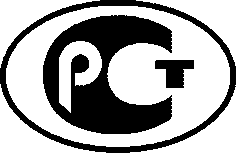 СОЦИАЛЬНОЕ ОБСЛУЖИВАНИЕ НАСЕЛЕНИЯТипы учреждений социального обслуживаниясемьи и детейИздание официальноесо(Ор: о о смI■<*со ш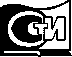 МоскваСтандартинформ2008ГОСТ Р 52881—2007ПредисловиеЦели и принципы стандартизации в Российской Федерации установлены Федеральным законом от 27 декабря 2002 г. «О техническом регулировании», а правила применения национальных стандартов Российской Федерации — ГОСТ Р 1.0—2004 «Стандартизация в Российской Федерации. Основные положения»Сведения о стандартеРАЗРАБОТАН Федеральным государственным унитарным предприятием «Российский научно-технический центр информации по стандартизации, метрологии и оценке соответствия» (ФГУП «СТАНДАРТИНФОРМ»)ВНЕСЕН Техническим комитетом по стандартизации ТК 406 «Социальное обслуживание населения»УТВЕРЖДЕН И ВВЕДЕН В ДЕЙСТВИЕ Приказом Федерального агентства по техническому регулированию и метрологии от 27 декабря 2007 г. № 559-стВ настоящем стандарте реализованы нормы:-	федеральных законов Российской Федерации:от 10 декабря 1995 г. № 195-ФЗ «Об основах социального обслуживания населения в Российской Федерации»;от 21 декабря 1996 г. №159-ФЗ «О дополнительных гарантиях по социальной защите детей-сирот и детей, оставшихся без попечения родителей»;от 24 июля 1998 г. № 124- ФЗ «Об основных гарантиях прав ребенка в Российской Федерации»;от 24 июня 1999 г. № 120-ФЗ «Об основах системы профилактики безнадзорности и правонарушений несовершеннолетних»;от 27 декабря 2002 г. № 184-ФЗ «О техническом регулировании»;-	постановления Правительства Российской Федерации от 27 ноября 2000 г. № 896 «Об утвержде
нии примерных Положений о специализированных учреждениях для несовершеннолетних, нуждающих
ся в социальной реабилитации»Настоящий стандарт разработан по заказу Министерства здравоохранения и социального развития Российской ФедерацииВВЕДЕН ВПЕРВЫЕИнформация об изменениях к настоящему стандарту публикуется в ежегодно издаваемом информационном указателе «Национальные стандарты», а текст изменений и поправок — в ежемесячно издаваемых информационных указателях «Национальные стандарты». В случае пересмотра (замены) или отмены настоящего стандарта соответствующее уведомление будет опубликовано в ежемесячно издаваемом информационном указателе «Национальные стандарты». Соответствующая информация, уведомление и тексты размещаются также в информационной системе общего пользования — на официальном сайте Федерального агентства по техническому регулированию и метрологии в сети Интернет© Стандартинформ, 2008Настоящий стандарт не может быть полностью или частично воспроизведен, тиражирован и распространен в качестве официального издания без разрешения Федерального агентства по техническому регулированию и метрологииIIГОСТ Р 52881—2007СодержаниеОбласть применения		1Нормативные ссылки		1Термины и определения		1Типы учреждений социального обслуживания семьи и детей		1Общие положения	1Типы учреждений социального обслуживания детей	2Типы учреждений социального обслуживания семьи	7IIIГОСТ Р 52881—2007НАЦИОНАЛЬНЫЙ      СТАНДАРТ      РОССИЙСКОЙ      ФЕДЕРАЦИИСОЦИАЛЬНОЕ ОБСЛУЖИВАНИЕ НАСЕЛЕНИЯТипы учреждений социального обслуживания семьи и детейSocial service of the population.
Types of establishments of social service of family and childrenДата введения — 2009—01—011	Область примененияНастоящий стандарт распространяется на государственные и иных форм собственности учреждения социального обслуживания (далее — учреждения), предоставляющие социальные услуги семье и детям, оказавшимся в трудной жизненной ситуации, и устанавливает типы этих учреждений с соответствующими характеристиками.2	Нормативные ссылкиВ настоящем стандарте использованы нормативные ссылки на следующие стандарты: ГОСТ Р 52143—2003 Социальное обслуживание населения. Основные виды социальных услуг ГОСТ Р 52495—2005 Социальное обслуживание населения. Термины и определения ГОСТ Р 52498—2005 Социальное обслуживание населения. Классификация учреждений социального обслуживанияПримечание — При пользовании настоящим стандартом целесообразно проверить действие ссылочных стандартов в информационной системе общего пользования — на официальном сайте Федерального агентства по техническому регулированию и метрологии в сети Интернет или по ежегодно издаваемому информационному указателю «Национальные стандарты», который опубликован по состоянию на 1 января текущего года, и по соответствующим ежемесячно издаваемым информационным указателям, опубликованным в текущем году. Если ссылочный стандарт заменен (изменен), то при пользовании настоящим стандартом следует руководствоваться заменяющим (измененным) стандартом. Если ссылочный стандарт отменен без замены, то положение, в котором дана ссылка на него, применяется в части, не затрагивающей эту ссылку.3	Термины и определенияВ настоящем стандарте применены термины по ГОСТ Р 52495.4	Типы учреждений социального обслуживания семьи и детей4.1  Общие положенияТипы учреждений установлены в настоящем стандарте в соответствии с положениями законов Российской Федерации (пункт 4 предисловия) и положениями ГОСТ Р 52143, ГОСТ Р 52495, ГОСТ Р 52498.В настоящем разделе излагаются общие положения, касающиеся всех типов учреждений, установленных в стандарте.Издание официальное1ГОСТ Р 52881—20074.1.2.1	При получении социальных услуг в учреждении любого типа семья, дети (их родители или
законные представители) имеют право:на выбор учреждения и формы социального обслуживания в порядке, установленном органами социальной защиты населения субъектов Российской Федерации;на информацию о своих правах, обязанностях и условиях оказания учреждениями социальных услуг;на уважительное и гуманное отношение со стороны работников учреждений;на конфиденциальность информации личного характера, ставшей известной работнику учреждения при оказании социальных услуг; эта информация является профессиональной тайной, за разглашение которой виновные должны нести ответственность по законодательству Российской Федерации;на защиту своих законных прав и интересов, в том числе в судебном порядке;на отказ от социального обслуживания.Социальные услуги предоставляются при условии добровольного согласия семьи, детей (их родителей или законных представителей), кроме случаев, предусмотренных законодательством Российской Федерации.Иностранные граждане или дети иностранных граждан, лица без гражданства, в том числе беженцы, имеют те же права в сфере социальных услуг, что и граждане Российской Федерации, если иное не установлено законодательством Российской Федерации.При предоставлении социальных услуг должны обеспечиваться полная безопасность для жизни и здоровья взрослых и детей — клиентов учреждений, соблюдаться все установленные нормы и правила противопожарной и санитарной безопасности, приниматься все необходимые меры по профилактике травматизма и предупреждению несчастных случаев.При предоставлении социальных услуг учреждения должны обеспечивать защиту своих клиентов от всех форм дискриминации, физического или психического насилия, грубого обращения.Семье, детям, помещенным в учреждения, должны предоставляться социально-бытовые, социально-медицинские, социально-психологические, социально-педагогические, социально-экономические, социально-правовые услуги по ГОСТ Р 52143.4.2 Типы учреждений для социального обслуживания детей4.2.1	В зависимости от предназначения учреждений и групп обслуживаемых детей установлены
следующие типы учреждений для социального обслуживания детей:специализированные учреждения для несовершеннолетних, нуждающихся всоциальной реабилитации;учреждения для обслуживания детей с ограниченными возможностями.Примечание — В соответствии со статьей 21 Федерального закона от 10 декабря 1995 г. № 195-ФЗ «Об основах социального обслуживания населения в Российской Федерации» создание, управление и обеспечение деятельности учреждений социального обслуживания являются полномочиями органов государственной власти субъектов Российской Федерации. В связи с этим они вправе создавать на своих территориях необходимые им учреждения любых типов и видов наряду с указанными в настоящем стандарте.4.2.2	К специализированным учреждениям для несовершеннолетних, нуждающихся в социаль
ной реабилитации, в соответствии с Федеральным законом от 24 июня 1999 г. № 120-ФЗ «Об основах
системы профилактики безнадзорности и правонарушений несовершеннолетних» относятся:социально-реабилитационные центры для несовершеннолетних;социальные приюты для детей;центры помощи детям, оставшимся без попечения родителей.4.2.2.1 Социально-реабилитационный центр для несовершеннолетних — специализированное учреждение, создаваемое в системе социальных служб органов социальной защиты населения субъектов Российской Федерации.Основными задачами центра являются профилактика безнадзорности и беспризорности, обеспечение временного проживания, социальная помощь и реабилитация несовершеннолетних, оказавшихся в трудной жизненной ситуации.Несовершеннолетние содержатся в центре на полном государственном обеспечении.4.2.2.1.1 В центр круглосуточно принимаются в установленном порядке несовершеннолетние в возрасте от 3 до 18 лет:оказавшиеся без попечения родителей или законных представителей;проживающие в семьях, находящихся в социально опасном положении;заблудившиеся или подкинутые;2ГОСТ Р 52881—2007самовольно покинувшие семью, самовольно ушедшие из образовательных учреждений для детей-си рот и детей, оставшихся без попечения родителей, или других детских учреждений, за исключением лиц, самовольно ушедших из специальных учебно-воспитательных учреждений закрытого типа;не имеющие места жительства, места пребывания и(или) средств к существованию;оказавшиеся в иной трудной жизненной ситуации и нуждающиеся в социальной помощи и (или) реабилитации.Несовершеннолетние обслуживаются в центре в течение времени, необходимого для оказания им социальной помощи и(или) их социальной реабилитации и решения вопросов их дальнейшего устройства в соответствии с законодательством субъектов Российской Федерации.4.2.2.1.2	Основаниями помещения несовершеннолетних в центр являются:личное обращение несовершеннолетнего;заявление родителей несовершеннолетнего (законных представителей) с учетом мнения несовершеннолетнего, достигшего возраста десяти лет, за исключением случаев, когда учет мнения несовершеннолетнего противоречит его интересам;направление органа управления социальной защиты населения или согласованное с этим органом ходатайство должностного лица органа или учреждения системы профилактики безнадзорности и правонарушений несовершеннолетних;постановление лица, производящего дознание, следователя, прокурора или судьи в случае задержания, ареста или осуждения родителей или законных представителей несовершеннолетнего;акт оперативного дежурного районного, городского отдела (управления) внутренних дел закрытого административно-территориального образования, отдела (управления) внутренних дел на транспорте о необходимости помещения несовершеннолетнего в специализированное учреждение для несовершеннолетних, нуждающихся в социальной реабилитации.Копия указанного акта в течение пяти суток направляется в орган управления социальной защиты населения.4.2.2.1.3	В состав центра могут входить следующие структурные подразделения:приемное отделение;группа длительного пребывания;социальная гостиница;семейная воспитательная группа;отделение диагностики и социальной реабилитации;отделение правовой помощи;отделение перевозки несовершеннолетних;иные подразделения, необходимые для реализации основных задач.4.2.2.1.4	В соответствии со своими задачами центр предоставляет обслуживаемым в нем несо
вершеннолетним социальные услуги.Основными социальными услугами являются:обеспечение временного проживания несовершеннолетних, оказавшихся в трудной жизненной ситуации;участие в выявлении и устранении причин, способствующих безнадзорности и беспризорности несовершеннолетних;оказание помощи в восстановлении социального статуса несовершеннолетних в коллективах сверстников по месту учебы, работы, жительства, содействие возвращению несовершеннолетних в семьи;оказание социальной, психологической и иной помощи несовершеннолетним, их родителям (законным представителям) в преодолении трудной жизненной ситуации;разработка и реализация программы социальной реабилитации несовершеннолетних, направленной на выход из трудной жизненной ситуации;организация медицинского обслуживания и обучения несовершеннолетних, содействие их профессиональной ориентации и получению ими специальности;обеспечение защиты законных прав и интересов несовершеннолетних;содействие органам опеки и попечительства в устройстве несовершеннолетних, оставшихся без попечения родителей;уведомление родителей несовершеннолетних (их законных представителей), органов опеки и попечительства о нахождении несовершеннолетних в центре;оказание социально-психологической помощи семьям с целью возвращения ребенка в семью, обеспечение соблюдения его прав в семье.3ГОСТ Р 52881—20074.2.2.2	Социальный приют для детей — специализированное учреждение, создаваемое в систе
ме социальных служб органов социальной защиты населения субъектов Российской Федерации.Основными задачами приюта являются обеспечение временного проживания, социальная помощь и реабилитация несовершеннолетних, оказавшихся в трудной жизненной ситуации и нуждающихся в экстренной социальной помощи государства, а также способствование устранению кризисной ситуации в родной семье и возвращение в нее ребенка, в случае невозможности — определение ребенка в замещающую семью.4.2.2.2.1	В приют круглосуточно принимаются несовершеннолетние, указанные в 4.2.2.1.1 настоя
щего стандарта.Несовершеннолетние содержатся в приюте на полном государственном обеспечении в течение времени, необходимого для оказания им социальной помощи и решения вопросов их дальнейшего устройства в соответствии с законодательством Российской Федерации.Основания для помещения несовершеннолетних в приют аналогичны изложенным в 4.2.2.1.2 настоящего стандарта.В состав приюта могут входить следующие структурные подразделения:приемное отделение;социальная гостиница;семейная воспитательная группа;отделение диагностики и социальной реабилитации;отделение социально-правовой помощи;отделение перевозки несовершеннолетних;иные подразделения.4.2.2.2.4	В соответствии со своими задачами приют предоставляет обслуживаемым в нем несо
вершеннолетним социальные услуги.Основными социальными услугами являются:осуществление совместно с органами и учреждениями образования, здравоохранения, внутренних дел и другими организациями мероприятий по выявлению детей, нуждающихся в экстренной социальной помощи;обеспечение временного проживания несовершеннолетних, оказавшихся в трудной жизненной ситуации;оказание социальной, психологической и иной помощи несовершеннолетним, их родителям (законным представителям) в преодолении трудной жизненной ситуации, восстановлении социального статуса несовершеннолетних в коллективах сверстников, по месту учебы, работы, жительства, содействии возвращению несовершеннолетних в семьи;обеспечение защиты законных прав и интересов несовершеннолетних;организация медицинского обслуживания и обучения несовершеннолетних, находящихся в приюте;содействие органам опеки и попечительства в устройстве несовершеннолетних, оставшихся без попечения родителей;уведомление родителей несовершеннолетних (их законных представителей), органов опеки и попечительства о нахождении несовершеннолетних в приюте;оказание социально-психологической помощи семьям с целью возвращения ребенка в семью, обеспечение соблюдения его прав в семье;осуществление реабилитационных задач в досуговой деятельности с детьми, оказавшимися в трудной жизненной ситуации.4.2.2.3	Центр помощи детям, оставшимся без попечения родителей, — специализированное
учреждение, создаваемое в системе социальных служб, органов социальной защиты населения субъек
тов Российской Федерации.Основными задачами центра являются временное содержание несовершеннолетних, оставшихся без попечения родителей или их законных представителей, и оказание им содействия в их дальнейшем устройстве.4.2.2.3.1	В центр круглосуточно принимаются несовершеннолетние категорий, указанных в4.2.2.1.1	настоящего стандарта.Несовершеннолетние содержатся в центре на полном государственном обеспечении в течение времени, необходимого для решения вопросов их дальнейшего устройства в соответствии с законодательством Российской Федерации.4.2.2.3.2	Основания для помещения несовершеннолетних в центр аналогичны изложенным в4.2.2.1.2	настоящего стандарта.4ГОСТ Р 52881—20074.2.2.3.3	В состав центра могут входить следующие структурные подразделения:приемное отделение;группа длительного пребывания;отделение диагностики и социальной реабилитации;отделение социально-правовой помощи;отделение семейного устройства и сопровождения замещающих семей;семейно-воспитательные группы;иные подразделения.4.2.2.3.4	В соответствии со своими задачами центр предоставляет обслуживаемым в нем несо
вершеннолетним социальные услуги.Основными социальными услугами являются:осуществление совместно с органами и учреждениями образования, здравоохранения, внутрен-них дел и других организаций мероприятий по выявлению детей, оставшихся без попечения родителей;обеспечение временного содержания несовершеннолетних, оставшихся без попечения родителей;разработка и реализация программ социальной реабилитации несовершеннолетних, направленных на их дальнейшее устройство;обеспечение защиты законных прав и интересов несовершеннолетних;содействие органам опеки и попечительства в устройстве несовершеннолетних, оставшихся без попечения родителей;организация медицинского обслуживания и обучения несовершеннолетних, находящихся в центре, содействие в профессиональной ориентации и получении ими специальности;осуществление реабилитационных задач в досуговой деятельности детей, оказавшихся в трудной жизненной ситуации в рамках индивидуальных планов реабилитации.4.2.3 Учреждения социального обслуживания детей с ограниченными возможностями К учреждениям для обслуживания детей с ограниченными возможностями относятся:детские дома-интернаты для детей с серьезными нарушениями в интеллектуальном развитии;детские дома-интернаты для детей с физическими недостатками;реабилитационные центры для детей с ограниченными возможностями.4.2.3.1 Детский дом-интернат для детей с серьезными нарушениями в интеллектуальном развитии — учреждение, предназначенное для постоянного, временного (до шести месяцев), пятидневного в неделю проживания и дневного пребывания детей в возрасте от 4 до 18 лет с отклонениями в умственном развитии, нуждающихся по состоянию здоровья в уходе, бытовом и медицинском обслуживании, а также в социально-трудовой реабилитации, обучении и воспитании.Основными задачами детского дома-интерната являются:материально-бытовое обеспечение воспитанников, создание для них благоприятных условий жизни, организация ухода (надзора) и оказание им медицинской помощи;осуществление мероприятий, направленных на социально-трудовую адаптацию и реабилитацию воспитанников.4.2.3.1.1	В соответствии с основными задачами детский дом-интернат предоставляет своим вос
питанникам социально-педагогические, реабилитационные услуги.Основными социальными услугами являются:прием детей и активное содействие их адаптации в новой обстановке и жизни коллектива;бытовое обслуживание воспитанников, предоставление им благоустроенного жилья с мебелью и инвентарем, постельных принадлежностей, одежды и обуви;организация рационального питания с учетом возраста и состояния здоровья;диспансеризация, лечение, организация консультативной помощи специалистов, а также госпитализация больных с участием лечебно-профилактических учреждений;проведение санитарно-гигиенических и противоэпидемических мероприятий;организация образования и физического воспитания детей с учетом их возраста, состояния здоровья, физических возможностей и умственных способностей;трудовое обучение детей с серьезными нарушениями в интеллектуальном развитии в объемах специальных программ.Основанием для помещения в дом-интернат является путевка, выданная органом социальной защиты населения субъекта Российской Федерации или органом местного самоуправления.Приему в дом-интернат подлежат дети с серьезными нарушениями в интеллектуальном развитии, страдающие психическими хроническими заболеваниями, нуждающиеся по состоянию здоровья в уходе, бытовом обслуживании и медицинской помощи.5ГОСТ Р 52881—20074.2.3.1.4 В состав дома-интерната могут входить следующие структурные подразделения:приемное отделение;отделение медико-социальной реабилитации;отделение психолого-педагогической помощи;отделение социально-трудовой реабилитации;отделение социально-консультативной помощи;отделение милосердия;группа дневного пребывания.4.2.3.2	Детский дом-интернат для детей с физическими недостатками — учреждение, предназна
ченное для постоянного, временного (до шести месяцев) и пятидневного в неделю проживания и дневно
го пребывания детей, нуждающихся в уходе, бытовом и медицинском обслуживании, а также в
социально-трудовой реабилитации с одновременным обучением их по программе общеобразователь
ной школы.В детский дом-интернат принимаются дети с нарушениями опорно-двигательного аппарата, с сохранным интеллектом в возрасте от 4 до 18 лет, нуждающиеся по состоянию здоровья в постоянном уходе, бытовом обслуживании и медицинской помощи.Основания для помещения детей в дом-интернат аналогичны указанным в 4.2.3.1.2.В состав дома-интерната могут входить структурные подразделения, аналогичные указанным в4.2.3.1.4Основными задачами детского дома-интерната являются:материально-бытовое обеспечение и обучение воспитанников, создание для них благоприятных условий жизни, организация ухода и оказание им медицинской помощи;осуществление мероприятий, направленных на социально-трудовую адаптацию и реабилитацию воспитанников, а также их подготовку к получению специальности в соответствии с медицинскими показаниями.4.2.3.2.5	В соответствии с основными задачами дом-интернат предоставляет своим воспитанни
кам социальные и реабилитационные услуги.Основными социальными услугами являются:прием детей и активное содействие их адаптации в новой обстановке и жизни коллектива;бытовое обслуживание воспитанников, предоставление им благоустроенного жилья с мебелью и инвентарем, постельных принадлежностей, одежды и обуви;организация рационального питания с учетом возраста и состояния здоровья;диспансеризация, лечение, реабилитация, организация консультативной помощи специалистов, а также госпитализация больных с участием лечебно-профилактических учреждений;проведение санитарно-гигиенических и противоэпидемических мероприятий;общеобразовательная подготовка и трудовое обучение детей в объеме учебных программ, планов, разработанных с учетом медико-педагогических рекомендаций;обеспечение нуждающихся воспитанников слуховыми аппаратами, очками, протезно-ортопедическими изделиями.4.2.3.3	Реабилитационный центр для детей с ограниченными возможностями — учреждение
государственной системы социальной защиты населения, предназначенное для социальной реабили
тации детей с отклонениями в умственном и физическом развитии в возрасте от рождения до 18 лет, а
также семей, в которых дети воспитываются.4.2.3.3.1	Основными задачами центра являются:выявление в районе, обслуживаемом центром, детей с ограниченными возможностями, проживающих в семьях, создание компьютеризированной базы данных о таких детях;сбор информации об основном диагнозе, исходном состоянии здоровья ребенка, его реабилитационном потенциале, а также сведений о его семье;разработка на основании типовых базовых программ индивидуальной программы реабилитации каждого ребенка с ограниченными возможностями;обеспечение реализации указанных программ и координация в этих целях совместных действий медицинских, образовательных, социальных, физкультурно-оздоровительных, спортивных и иных учреждений, способствующих реабилитации детей;оказание помощи семьям, воспитывающим детей с отклонениями в развитии, в их социальной реабилитации, проведении реабилитационных мероприятий в домашних условиях;социально-реабилитационная работа.4.2.3.3.2	В состав центра могут входить следующие структурные подразделения:ГОСТ Р 52881—2007отделение диагностики и разработки программ социальной реабилитации, предназначенное для обеспечения задач, указанных в 4.2.5.3.1;отделение медико-социальной реабилитации, предназначенное для организации поэтапного выполнения индивидуальных программ социальной реабилитации детей в части медико-социальных и медико-консультативных мероприятий;отделение психолого-педагогической помощи, предназначенное для организации поэтапного выполнения индивидуальных программ социальной реабилитации детей в части социально-психологических и социально-педагогических мероприятий;отделение дневного пребывания, предназначенное для реализации индивидуальных программ социально-медицинской, социально-психологической, социально-педагогической реабилитации детей в дневное время в условиях центра в период, установленный программой;стационарное отделение, предназначенное для реализации программ социально-медицинской реабилитации детей в условиях круглосуточного пятидневного их пребывания в центре.Основания для помещения детей в центр аналогичны указанным в 4.2.3.1.2.Детям — клиентам центра предоставляются все необходимые им виды социальных услуг (социально-бытовых, социально-медицинских, социально-психологических, социально-педагогических, социально-экономических, социально-правовых), установленных ГОСТ Р 52143.4.3 Типы учреждений социального обслуживания семьи4.3.1	В зависимости от предназначения учреждений социального обслуживания семьи установле
ны следующие типы этих учреждений:комплексные учреждения общего типа, предоставляющие семье весь комплекс социальных услуг;специализированные учреждения, предназначенные для предоставления семье отдельных видов услуг.4.3.2	К комплексным учреждениям общего типа относятся:комплексные центры социального обслуживания населения;центры социальной помощи семье и детям.4.3.2.1 Комплексный центр социального обслуживания населения — учреждение, предназначенное для оказания семьям и отдельным гражданам, попавшим в трудную жизненную ситуацию, помощи в реализации законных прав и интересов, содействия в улучшении их социального и материального положения, а также психологического статуса.4.3.2.1.1	Основные задачи центра:мониторинг социальной и демографической ситуации, уровня социально-экономического благополучия граждан на территории обслуживания;учет граждан, нуждающихся в социальной поддержке, определение необходимых им форм помощи и периодичности (постоянно, временно, на разовой основе) ее предоставления;предоставление гражданам — клиентам учреждения всего комплекса социальных услуг (социально-бытовых, социально-медицинских, социально-психологических, социально-педагогических, социально-экономических, социально-правовых) при условии соблюдения принципа адресности и преемственности помощи;организация социальной реабилитации детей-инвалидов;оказание помощи женщинам и детям — жертвам насилия и пренебрежения в семье;участие в работе по профилактике безнадзорности несовершеннолетних, защите их прав;привлечение государственных и негосударственных органов, организаций и учреждений (здравоохранения, образования, службы занятости и т.д.), а также общественных и религиозных организаций и объединений к решению вопросов оказания социальной поддержки населению и координация их деятельности в этом направлении;оказание помощи семьям ВИЧ-инфицированных;оказание социально-психологической помощи, направленной на предотвращение социального сиротства.4.3.2.1.2	Зачисление граждан на обслуживание центром производится приказом администрации
центра на основании:личного заявления;заявления родителя(ей), опекуна или попечителя;заключения специалиста по социальной работе;направления территориальных органов социальной защиты населения, опеки и попечительства, образования, здравоохранения и внутренних дел, а также общественных организаций и объединений;7ГОСТ Р 52881—2007-	справки учреждений здравоохранения об отсутствии медицинских противопоказаний к обслужи
ванию.4.3.2.1.3 В состав центра могут входить следующие структурные подразделения:организационно-методическое отделение;консультативное отделение (открывается по мере необходимости);отделение срочного социального обслуживания;отделение торгового обслуживания малообеспеченных граждан (открывается по мере необходимости);отделение психолого-педагогической помощи семье и детям;отделение помощи женщинам, оказавшимся в трудной жизненной ситуации;отделение профилактики безнадзорности детей, помощи детям в социально опасном положении;отделение дневного пребывания детей (создается по мере необходимости);отделение реабилитации детей с ограниченными умственными и физическими возможностями;отделение обслуживания на дому граждан пожилого возраста и инвалидов;отделение специализированного социально-медицинского обслуживания на дому граждан пожилого возраста и инвалидов;отделение дневного пребывания граждан пожилого возраста и инвалидов;отделение временного пребывания граждан пожилого возраста и инвалидов (открывается по мере необходимости);отделение семейно-воспитательных групп.В центре по согласованию с учредителем могут открываться иные структурные подразделения, деятельность которых отвечает его направлению деятельности.4.3.2.2 Центр социальной помощи семье и детям — учреждение, предназначенное для оказания семьям, детям и отдельным гражданам, попавшим в трудную жизненную ситуацию, помощи в реализации законных прав и интересов, в улучшении их материального и социального положения, а также психологического статуса.4.3.2.2.1	Основные задачи центра:мониторинг социальной и демографической ситуации, уровня социально-экономического благополучия семьи и детей;выявление и дифференцированный учет семей и детей, оказавшихся в трудной жизненной ситуации, нуждающихся в социальной поддержке;определение и периодическое предоставление (постоянно, временно, на разовой основе) необходимых семье и детям конкретных видов социальных услуг (социально-бытовых, социально-медицинских, социально-психологических, социально-педагогических, социально-экономических, социально-правовых);поддержка семей с детьми и отдельных граждан в решении проблем их самообеспечения, реализации собственных возможностей по преодолению сложных жизненных ситуаций;социальная реабилитация детей ограниченными умственными и физическими возможностями;участие в работе по профилактике безнадзорности, социального сиротства несовершеннолетних, защите их прав;проведение мероприятий по увеличению объема предоставленных услуг (бесплатно и на платной основе) и улучшению их качества.Зачисление граждан на обслуживание центром проводится приказом администрации центра на основании документов, аналогичных документам, указанным в 4.3.2.1.2.В состав центра могут включаться следующие структурные подразделения:организационно-методическое отделение;отделение приема граждан;консультативное отделение;отделение психолого-педагогической помощи;отделение помощи женщинам, оказавшимся в трудной жизненной ситуации;отделение профилактики безнадзорности, социального сиротства несовершеннолетних;отделение дневного пребывания несовершеннолетних;отделение реабилитации несовершеннолетних с ограниченными умственными и физическими возможностями;стационарное отделение;отделение срочного социального обслуживания;отделение социально-психологического патронажа семей.8ГОСТ Р 52881—20074.3.2.2.4 В центре по согласованию с учредителем могут открываться иные структурные подразделения, деятельность которых отвечает его направлениям деятельности. 4.3.3 К специализированным учреждениям относятся:центры психолого-педагогической помощи населению;центры экстренной психологической помощи по телефону;кризисный центр помощи женщинам.4.3.3.1	Центр психолого-педагогической помощи населению — учреждение, предназначенное
для оказания специализированной психолого-педагогической помощи населению, поддержки и укреп
ления его психического здоровья, создания благоприятных социально-педагогических и социально-пси
хологических условий для семейного воспитания детей и их социальной защиты.4.3.3.1.1	Основные задачи центра:оказание квалифицированной социально-психологической и социально-педагогической помощи гражданам в трудной жизненной ситуации и семьям в социально опасном положении;профилактика девиантных форм поведения, суицидов;проведение мероприятий для семей, имеющих детей ограниченными умственными и физическими возможностями;осуществление мероприятий по повышению стрессоустойчивости и психологической культуры населения, особенно в сфере межличностного, семейного, родительского общения;психологическая коррекция нарушений общения у детей, искажений в психическом развитии ребенка, неадекватных родительских установок и стереотипов воспитания ребенка;оказание помощи семье в воспитании детей, обучение детей и родителей здоровому образу жизни, в успешном разрешении семейных конфликтов;организация работы телефона экстренной психологической помощи;регулярный анализ обращений в центр, разработка рекомендаций для местных органов государственной власти по совершенствованию психолого-педагогической поддержки населения;организация выступлений в средствах массовой информации по актуальным социально-психологическим и социально-педагогическим проблемам.4.3.3.1.2	Граждане имеют право обратиться в центр лично, по телефону или направить письмен
ное заявление.Допускается анонимное обращение граждан для получения отдельных видов помощи. По просьбе граждан в связи с объективной невозможностью посещать центр работники центра должны оказывать социальные услуги на дому.4.3.3.1.3	В состав центра могут входить следующие структурные подразделения:организационно-методическое отделение;отделение приема граждан;консультативное отделение (открывается по мере необходимости);отделение психолого-педагогической помощи семье и детям.4.3.3.1.4	В центре по согласованию с учредителем могут открываться иные структурные подраз
деления, деятельность которых отвечает требованиям устава центра.4.3.3.2	Центр экстренной психологической помощи по телефону —учреждение, предназначенное
для оказания экстренной психологической помощи по телефону различным категориям и группам граж
дан.Центр создается с целью обеспечения экстренной психологической помощи населению, снижения психологического дискомфорта, уровня агрессии у людей, включая суицид, формирования их психологической культуры и укрепления психического здоровья и атмосферы психической защиты населения, втом числе детей.Основные задачи центра:обеспечение доступности и своевременности психологической помощи по телефону гражданам независимо от их социального статуса и места жительства;обеспечение каждому обратившемуся за советом и помощью возможного доверительного диалога;психологическое консультирование по телефону;помощь обратившимся в мобилизации их творческих, интеллектуальных, личностных, духовных и физических ресурсов для выхода из кризисного состояния;направление обратившихся к иным службам, организациям, учреждениям, где их запросы могут быть удовлетворены более полно и квалифицированно, содействие гражданам в обращении за помощью к профессиональным психологам, психотерапевтам, психиатрам, специалистам в области психического здоровья;9ГОСТ Р 52881—2007-	предотвращение суицидов, выявление случаев насилия и жестокого обращения с детьми.Содержанием деятельности центра является предоставление его клиентам заочных (по телефону) социально-психологических услуг.Возможно создание специализированных линий для приема обращений от несовершеннолетних.4.3.3.3 Кризисный центр помощи женщинам — учреждение системы социального обслуживания населения, предназначенное для оказания женщинам, находящимся в кризисной ситуации, социальной помощи различных видов.4.3.3.3.1	Основные задачи центра:создание необходимых условий для обеспечения максимально полной социально-психологической реабилитации и адаптации женщин в обществе, семье;привлечение различных государственных органов и общественных объединений к решению вопросов социальной помощи женщинам, оказавшимся в трудной жизненной ситуации, и координация их деятельности в этом направлении.4.3.3.3.2	В соответствии с основными задачами центр выполняет следующие функции:выявление совместно с государственными органами и общественными объединениями женщин, остро нуждающихся в незамедлительной социальной защите и помощи;предоставление клиенткам центра необходимых им социальных услуг (социально-бытовых, социально-медицинских, социально-психологических, социально-педагогических, социально-экономических, социально-правовых) разового или постоянного характера, установленных ГОСТ Р 52143;поддержка женщин в решении проблем мобилизации их собственных возможностей и внутренних ресурсов по преодолению сложных жизненных ситуаций;помощь женщинам в создании в семье атмосферы взаимопонимания и взаимного уважения, благоприятного микроклимата, преодоления конфликтов и иных нарушений супружеских и внутрисемейных отношений;социально-психологическая помощь женщинам в социальной адаптации к изменяющимся социально-экономическим условиям.4.3.3.3.3	В состав центра могут входить следующие структурные подразделения:отделение дневного пребывания;стационарное отделение.ГОСТ Р 52881—2007УДК 658.382.3:006.354	ОКС 03.080	Т50Ключевые слова: социальное обслуживание, социальные услуги, типы учреждений социального обслуживания, семья, детиРедактор А.В. ЦыганковаТехнический редактор Н.С. ГришановаКорректор Е.Д. ДульневаКомпьютерная верстка А.Н. ЗолотаревойСдано в набор 06.02.2008.      Подписано в печать 22.02.2008.      Формат 60 х 84 %.      Бумага офсетная.      Гарнитура Ариал. Печать офсетная.     Усл. печ. л. 1,86.     Уч.-изд. л. 1,50.      Тираж 203 экз.      Зак. 129.ФГУП «СТАНДАРТИНФОРМ», 123995 Москва, Гранатный пер., 4.www.gostinfo.ru	info@gostinfo.ruНабрано во ФГУП «СТАНДАРТИНФОРМ» на ПЭВМ.Отпечатано в филиале ФГУП «СТАНДАРТИНФОРМ» — тип. «Московский печатник», 105062 Москва, Лялин пер., 6.НАЦИОНАЛЬНЫЙГОСТРСТАНДАРТ52881-российской2007ФЕДЕРАЦИИ